муниципальное бюджетное дошкольное образовательное учреждение             детский сад «Лазорики» г.Волгодонска(МБДОУ ДС «Лазорики» г.Волгодонска)Дидактическая игра по ФЭМП: «Рыбалка» (состав числа)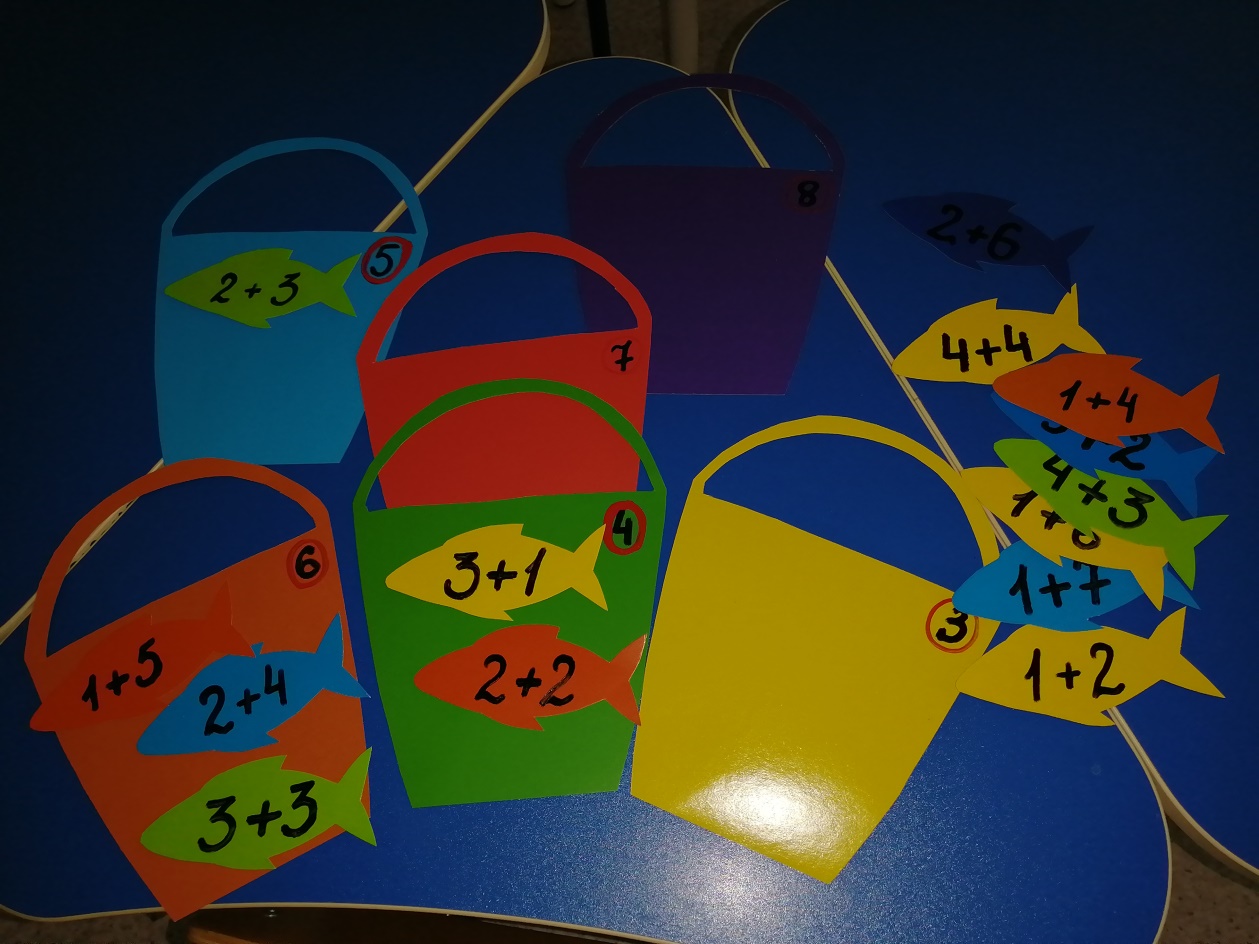  Воспитатели старшей группы:Гудыменко Е.В.Павлюк И. П.Цель: закрепление представлений детей о составе чисел первого десятка.Задачи игры:-развивать представления детей о составе чисел 5,6,7, 8, 9, 10;-закреплять умение соотносить число с цифрой;-упражнять детей в умении раскладывать число на два меньших и составлять из двух меньших большее;-побуждать детей находить разные варианты при составлении числа из двух меньших;-развивать память, зрительное восприятие, внимание, уметь делать логические умозаключения;-воспитывать интерес к играм математического содержания;-развивать мелкую моторику рук.Возрастная группа: дети 5 – 7 летОписание:При организации предметно образовательной среды в группе по ФГОСпостоянно использую дидактические игры.Одна из них – это дидактическая игра для успешного овладения и запоминания детьми состава чисел «Рыбалка».Данная игра выполнена своими руками:Нарисовала на цветном картоне рыбок и ведра, вырезала, написала цифры и примеры в пределах 10 на ведрах и рыбках, оформила в папку конверт, как и другие дидактические игры в группе, выполненные своими руками.Детям в моей группе игра интересна, успешно использую её в индивидуальной, подгрупповой и групповой работе со старшими дошкольниками.Правила игры:1 вариантПредложить детям разложить улов рыбака по ведрам.- Ребята, нужна ваша помощь — срочно необходимо накормить обитателей аквапарка: белый медведь съедает рыбу только 8 кг, тюлень — 6 кг, а дельфин — 7 кг. Ошибиться нельзя, будьте внимательны.2 вариантЗадачки в стихах:Сидят рыбаки –Стерегут поплавки.Рыбак КорнейПоймал трех окуней.Рыбак Евсей -Четырех карасей.Сколько рыб рыбакиНатаскали из реки?( ответ:7);(3+4=7)******Сколько в ведре рыбок, дети?Надо помочь сосчитать Феде.Было 6, добавил 3,Сколько стало? Подскажи! (ответ:9);(6+3=9)*****В рыбьем царстве к осетруПриплывают по утруДве молоденькие щучки,Чтоб ему почистить щечки,А четыре чебакаМоют брюхо и бока.Посчитай-ка, детвора,Сколько слуг у осетра? (2+4=6)*****Сколько будет 3 да 5?Ты попробуй сосчитать!(3+5=8)Отвечай побыстрей,Сколько будет окуней?******(Перечисляем нужные примеры)Примеры:2+3 ; 3+3; 5+2; 4+4; 5+4; 5+5;4+1; 4+2; 4+3; 5+3; 7+2; 8+2;5+1; 6+1; 6+2; 6+3; 6+4;7+1; 8+1; 7+3; 9+1.